Разработчик проекта: Отдел автоматизации и информационных технологий администрации города Пятигорска Адрес: 357500, Ставропольский край, г. Пятигорск,  пл. Ленина, 2, каб. 415. Адрес электронной почты: it@pyatigorsk.org Контактный телефон: 8 (8793) 39-47-68 Срок приема заключений: с 03.11.2020 г. по 05.11.2020ПРОЕКТ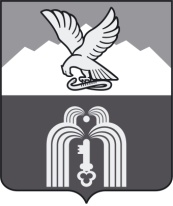 Российская ФедерацияР Е Ш Е Н И ЕДумы города ПятигорскаСтавропольского краяО внесении изменений в Порядок проведения опроса граждан муниципального образования города-курорта Пятигорска утвержденный Решением Думы города Пятигорска от 18 сентября 2015 года № 35-58 РД	В соответствии с Федеральным законом «Об общих принципах организации местного самоуправления в Российской Федерации», Уставом муниципального образования города-курорта Пятигорска,	Дума города ПятигорскаРЕШИЛА:	1	Внести в Порядок проведения опроса граждан муниципального образования города-курорта Пятигорска утвержденный Решением Думы города Пятигорска от 18 сентября 2015 года № 35-58 РД следующие изменения:	1.1. Пункт 9 Порядка дополнить абзацем 7 следующего содержания: «Указание территории опроса граждан (если опрос граждан проводится на части территории города Пятигорска, указываются границы территории, где будет проводиться опрос граждан)»;	1.2. Изложить пункт 13 Порядка согласно следующей редакции: «Для организации и проведения опроса граждан администрация города Пятигорска не позднее 10 календарных дней со дня принятия решения о назначении опроса граждан формирует комиссию по проведению опроса граждан (далее - комиссия), в состав которой включаются депутаты Думы города Пятигорска, представители администрации города Пятигорска, заинтересованных органов и организаций. При проведении опроса граждан по инициативе органов государственной власти Ставропольского края в состав комиссии включаются также представители соответствующих органов государственной власти Ставропольского края. Численный состав комиссии, порядок и формы ее деятельности определяются нормативным правовым актом администрации города Пятигорска;	1.3. Дополнить пункт 17 Порядка следующими словами: «, в электронной форме по средством официального сайта муниципального образования города Пятигорска, иными способами, не противоречащими действующему законодательству»;	1.4. Дополнить Порядок пунктом 19.1. следующего содержания «19.1. В случае проведения опроса в электронной форме с использованием официального сайта муниципального образования города-курорта Пятигорска гражданин заполняет в электронном виде опросный лист. При получении доступа к заполнению опросного листа гражданин проходит идентификацию с помощью федеральной государственной информационной системы «Единая система идентификации и аутентификации в инфраструктуре, обеспечивающей информационно-технологическое взаимодействие информационных систем, используемых для предоставления государственных и муниципальных услуг в электронной форме» посредством официального сайта муниципального образования города-курорта Пятигорска». 	2. Контроль за исполнением настоящего постановления возложить на администрацию города Пятигорска.	3. Настоящее решение вступает в силу со дня его официального опубликования.ПредседательДумы города Пятигорска						       Л.В. ПохилькоГлавы города Пятигорска						       Д.Ю.Ворошилов_______________________№_____________________ПОЯСНИТЕЛЬНАЯ ЗАПИСКАк проекту решения Думы города Пятигорска«О внесении изменений в Порядок проведения опроса граждан муниципального образования города-курорта Пятигорска»Настоящий проект разработан в соответствии со статьей 31  Федерального закона от 6 октября 2003 года № 131-ФЗ «Об общих принципах организации местного самоуправления в Российской Федерации», Уставом муниципального образования города-курорта Пятигорска и определяет правовую основу регулирования отношений, возникающих в области организации и проведения опроса граждан на территории муниципального образования города-курорта Пятигорска как формы непосредственного осуществления населением местного самоуправления и участия населения в осуществлении местного самоуправления.Полагаем, что представленный проект соответствует требованиям действующего законодательства Российской Федерации и может быть рассмотрен на заседании Думы города Пятигорска с принятием решения.Временно исполняющий полномочияГлава города Пятигорска						         В.В.Карпова